West Jefferson Business Association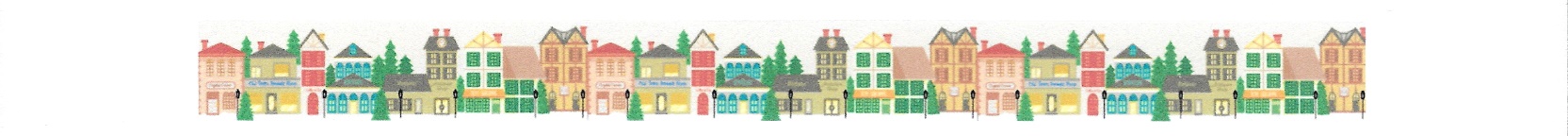 Minutes from February 14, 2017 West Jefferson Business Association MeetingA meeting of the West Jefferson Business Association was held at the West Jefferson town Hall on Tuesday, 14 February 2017.    Members in attendance: Andy Guion, Susan Banks, Dale Carlson, Becky Carlson, Jesse Evans, Tracy Tullish, Cari Carson, Terri Filipski, Rex Goss, Sherry Goodman, Ron Brown, Ben Cogsdale, Chris Born, Gary Brown and Robin Miller.Terri suggested to table the approval of the minutes from December 2016 and January 2017 in order to allow time to review suggested corrections.Treasurer’s Report:  Chris Born reported that the balance is $4006.99. There were no checks written during the month of January; numerous checks have been received for the 2017 membership dues.  Gary Brown approved motion; Dale Carlson seconded.   Per discussion, Wesley Barker has stepped down as current Treasurer, and has been replaced by Chris Born (pending approval by new Board of Directors).  He will need to be added to the WJBA checking account for signing purposes and Wesley’s name removed from the account. By-Laws:  Gary Brown reviewed update of recent revised By-Laws. Copy of By-Laws will be submitted to Town Clerk Wesley Barker for posting on web site. This copy will be valid until further revisions are made. A motion to approve draft was approved by Robin Miller; seconded by Andy Guion.An update to the Downtown Mailbox Project was presented by Chris Born. The location of the boxes is still to be determined. Chris, Wesley and West Jefferson Postmaster Drew Martin will be visiting possible locations in downtown West Jefferson for a general site that will be desirable for customers to retrieve mail. Consideration of the following locations was mentioned: next to the Regency Stone location in the new parking lot, as well as the corner of Boondocks Restaurant. Tentative annual box costs would be $100. The boxes would be large enough to accommodate small packages. Large packages would be delivered to the customer’s 911 street address. Addressing for these boxes would be the consumer’s actual 911, no PO Box number. Robin mentioned requesting a $50 deposit to those with serious intents so a better number of possible consumers could be determined for possible purchasing.Terri Filipski discussed the visitor guides to be used as a “walking guide” for downtown West Jefferson visitors. These could be posted at various businesses and restaurants in weather-proof metal boxes. Go Postal will investigate costs of the boxes.  Gary made motion to set committee to discuss “walking guide” and Dale seconded; the committee will be comprised of Becky Carlson (chair), Traci Tullish and Terri.The 2017 membership list was presented for review. All 2017 membership dues must be received by February 28, 2017. Terri requested for Dale to write an e-mail requesting new ideas / proposals / strategies to support the business environment in West Jefferson for consideration for implementation by the Board. This email will be sent to the 2017 WJBA membership.A new board of directors was appointed in January 2017. Per by-law specifications, the officers must be appointed every January by the board of directors. The following people were elected to serve in the following capacity: President: Terri Filipski; motion to accept by Gary Brown; seconded by Chris Born; Vice-President: Robin Miller; motion to accept by Gary Brown; seconded by Chris Born; Secretary: Dale Carlson; motion to accept by Andy Guion; seconded by Chris Born; Treasurer: Chris Born; motion to accept by Gary Brown; seconded by Andy Guion.Discussion of the exact number of board members to serve was discussed. As provisioned by the By-Laws, no more than nine (9), no less than five (5). The committee discussed with a number of eight (8) acceptable to serve;The March 2017 meeting will consist of the general committee meeting and a new board of directors meeting.With no further discussion, Terri adjourned meeting.